Ekonomiskt stöd till kommunerna 2020Huvudsakligt innehållLandskapsregeringen föreslår vissa åtgärder för att stärka kommunernas ekonomiska förutsättningar under 2020.	För att kompensera kommunerna för minskade skatteintäkter ska 3 500 000 euro fördelas mellan dem. Enligt förslaget sker fördelningen enligt kommunernas skattekraft baserat på de debiterade inkomstskatterna 2018.	För att dämpa effekterna av ökade kostnader för kommunerna ska 1 507 000 euro fördelas mellan dem. Stödet fördelas enligt invånarantal och föreslås ske genom en temporär höjning av landskapsandelarna på socialvårdsområdet.	Slutligen föreslås en möjlighet för landskapsregeringen att under 2020 betala ut landskapsandelar och komplettering av skatteinkomsterna till kommunerna i förskott.	De föreslagna lagarna sammanhänger med landskapets budget på ett sådant sätt att de bör sättas i kraft på de grunder som anges i 20 § 3 mom. självstyrelselagen.__________________INNEHÅLLHuvudsakligt innehåll	1Motivering	31. Bakgrund	32. Landskapsregeringens förslag	33. Förslagets konsekvenser	43. Förslagets beredning och ikraftträdande	4Lagtext	6L A N D S K A P S L A G om kompensation till kommunerna för minskade skatteintäkter 2020	6L A N D S K A P S L A G om temporär ändring av landskapslagen om landskapsandelar till kommunerna	6Bilaga	8Parallelltexter	11Motivering1. BakgrundDen rådande coronapandemin och de undantagsförhållanden som införts till följd av den har avsevärda konsekvenser för de offentliga finanserna. Det är i dagsläget svårt att bedöma hur stora effekterna kommer att bli på den kommunala ekonomin, främst för att det är oklart hur länge de rådande undantagsförhållandena kommer att kvarstå. I riket avser regeringen att avsätta runt en miljard euro för stöd till kommunerna under 2020. Det är ännu oklart på vilket sätt stödet kommer att kanaliseras till kommunerna, till exempel kommer den kommunala andelen av samfundsskatten att höjas. En del av stödet kommer också att riktas direkt till sjukvården.	Den kommunala sektorns ekonomi kommer att påverkas negativt av bland annat minskade skatteintäkter, minskade avgiftsintäkter och ökade kostnader. De minskade skatteintäkterna är bland annat en följd av att arbetslösheten inom kommunerna stiger. En prognos för arbetslöshetstalen som gjorts av Ålands statistik- och utredningsbyrå (ÅSUB) visar att kommunerna kommer att drabbas i olika grad (se ÅSUB Rapport 2020:1).	Arbetslösheten i kommunerna leder inte bara till minskade skatteintäkter. Högre arbetslöshet i kommunen kan samtidigt innebära ett ökat tryck på andra kostnadsställen som kommunerna ansvarar för, exempelvis utkomststöd. Enligt ÅSUBs bedömning beräknas också avgiftsfinansieringen sjunka.
	I sitt förslag till tredje tilläggsbudget för 2020 (BF 5/2019–2020) föreslår landskapsregeringen följande åtgärder för att i det här läget stärka kommunernas ekonomiska förutsättningar:stöd för samordningen av Kommunernas socialtjänst,räntefria likviditetslån,höjning av förskottet på kompensationen för arbets- och pensionsinkomstavdraget för skatteåret 2020, kompensation för minskade skatteintäkter,höjning av landskapsandelarna på socialvårdsområdet under 2020 samtförskottsutbetalning av de månatliga landskapsandelarna under 2020.	Av dessa åtgärder krävs det lagstiftningsåtgärder för att fördela kompensationen för minskade skatteintäkter samt för att höja landskapsandelarna och möjliggöra förskottsutbetalning av dem.2. Landskapsregeringens förslagDen kommunala ekonomin kommer att drabbas av både minskade skatteintäkter och ökade kostnader. Det osäkra läget gör dock att det är svårt att förutsäga i vilken utsträckning de enskilda kommunerna kommer att drabbas av nedgången i ekonomin. Landskapsregeringen föreslår därför i det här skedet flera olika former av stöd till kommunerna. I syfte att dämpa de omedelbara effekterna har 5 007 000 euro upptagits i förslaget till tredje tilläggsbudget. Av detta belopp är 3 500 000 euro avsedda att kompensera kommunerna för minskningen av skatteintäkter medan resterande 1 507 000 är avsedda att dämpa effekterna av de ökade kostnaderna.Kompensation för minskade skatteintäkterDe prognoser för kommunernas skatteintäkter under 2020 som finns tillgängliga är av naturliga orsaker förhållandevis osäkra. Ett rimligt antagande är att skatteintäkterna i kommuner med hög skattekraft kommer att sjunka jämförelsevis mer än i kommuner med lägre skattekraft. Detta eftersom en kommun med många företag och många invånare med löneinkomster i högre grad drabbas av att arbetslösheten ökar. Landskapsregeringen föreslår därför att kompensationen för minskade skatteintäkter fördelas mellan kommunerna i förhållande till deras skattekraft.	Som grund för beräkningen används den debiterade inkomstskatten vid kommunalbeskattningen skatteåret 2018, vilken är den senast slutförda beskattningen. För att beakta skillnader mellan skattesatsen för 2020 och skattesatsen 2018 beräknas en kalkylerad inkomstskatt för 2020. Det här gäller Finström, Geta, Kumlinge, Lemland, Saltvik och Mariehamn. För övriga kommuner är den kalkylerade inkomstskatten för 2020 densamma som den debiterade inkomstskatten 2018. Intäkterna från kommunalbeskattningen av samfund ingår inte i beräkningsgrunden. Så snart det blir klart hur den statliga andelen av samfundsskatten kommer att ändras har landskapsregeringen för avsikt att komma med ett lagförslag om motsvarande ändring av kommunalskattesatsen för samfund.	Landskapsregeringen föreslår att det stiftas en särskild lag om fördelningen av stödet mellan kommunerna, och att utfallet ska framgå direkt i lagen. Motsvarande lagstiftningsteknik har tillämpats tidigare när det gällde kompensation till följd av det så kallade konkurrenskraftspaketet (se landskapslagarna 2018:101 och 2019:58).Stöd för att dämpa effekterna av kostnadsökningenTill den del stödet till kommunerna är avsett att dämpa effekterna av kostnadsökningen är det dimensionerat för att ge kommunerna möjlighet att i högre grad använda sig av förebyggande utkomststöd. Landskapsregeringen kommer också att utfärda en särskild tillämpningsanvisning för att det ska finnas enhetliga principer för beviljande av förebyggande utkomststöd. Liksom i fråga om minskningen av skatteintäkterna råder stor osäkerhet när det gäller att bedöma i vilken utsträckning de enskilda kommunerna kommer att drabbas av kostnadsökningar. Landskapsregeringen föreslår därför att stödet fördelas mellan kommunerna i förhållande till deras invånarantal. För att kanalisera stödet till kommunerna föreslår landskapsregeringen att landskapsandelssystemet används. Genom att höja ersättningsgraden för de kostnadsbaserade landskapsandelarna på socialvårdsområdet uppnås en fördelning som med mycket små avvikelser motsvarar fördelningen enligt invånarantalet i kommunerna. Fördelen med att använda sig av ett befintligt system är att administrativa förfaranden för beslutsfattande och utbetalning av stödet redan finns, vilket gör att det når kommunerna så snabbt som möjligt. För att ytterligare kunna stödja kommunerna i den mest akuta situationen föreslås också att landskapsregeringen ska få möjlighet att tidigarelägga utbetalningarna av landskapsandelar och komplettering av skatteinkomsterna.	Den föreslagna höjningen av landskapsandelarna på socialvårdsområdet gäller för 2020. Det innebär att landskapsregeringens beslut om fastställande av landskapsandelarna upphävs och att ett nytt beslut fattas när lagen har trätt i kraft. De utbetalningar som redan har gjorts kompletteras med höjningen och betalas ut så snart som möjligt efter ikraftträdandet. Vid behov kan sedan de följande utbetalningarna göras i snabbare takt än en gång per månad. Möjligheten till förskottsutbetalning begränsas till att gälla landskapsandelar och skattekomplettering för 2020.3. Förslagets konsekvenserKonsekvenserna av det här förslaget blir att överföringarna från landskapet till kommunerna ökar med 5 007 000 euro under 2020. Totalt sett ökar dock överföringarna mer eftersom det här föreliggande förslaget enbart är en del av det åtgärdspaket som ingår i förslaget till tredje tilläggsbudget.	Utfallet för de enskilda kommunerna framgår av tabellerna i bilagan, som också visar hur beräkningen har gjorts. Även om det finns vissa prognoser är det för närvarande omöjligt att förutsäga hur de olika kommunernas ekonomi kommer att drabbas av den så kallade coronakrisen. För att få veta i vilken omfattning varje enskild kommun påverkades kommer det därför att göras en uppföljning i efterhand av de ekonomiska effekterna av krisen.4. Förslagets beredning och ikraftträdandeLagförslaget har beretts vid lagberedningen i samarbete med finansavdelningen. Det har av tidsmässiga skäl inte skickats på någon remiss. Det har dock först behandlats i en arbetsgrupp gällande koordinering och samarbete mellan den kommunala sektorn och landskapsregeringen till följd av rådande pandemi, och därefter även tagits upp vid ett samråd mellan Ålands kommunförbund, Mariehamns stad och landskapsregeringen.	Förslaget sammanhänger med landskapsregeringens förslag till tredje tilläggsbudget för 2020 och är avsett att behandlas tillsammans med det (se anslag 33000 och 41500 i budgetförslaget). Den rådande situationen gör att det är angeläget att stödet till kommunerna kan betalas ut så snart som möjligt. Mot bakgrund av detta anser landskapsregeringen att de lagar som ingår i lagförslaget uppfyller de villkor som ställs i 20 § 3 mom. självstyrelselagen och att de därför bör behandlas enligt dessa undantagsbestämmelser.LagtextLandskapsregeringen föreslår att följande lagar antas.1.L A N D S K A P S L A G
om kompensation till kommunerna för minskade skatteintäkter 2020	I enlighet med lagtingets beslut föreskrivs:1 §	För att stödja kommunerna ekonomiskt under 2020 betalar landskapsregeringen 3 500 000 euro i kompensation för minskade skatteintäkter. Beloppet fördelas mellan kommunerna enligt följande:2 §	Lagtinget bemyndigar landskapsregeringen att bestämma att denna lag helt eller delvis ska träda i kraft i den ordning som föreskrivs i 20 § 3 mom. självstyrelselagen.	Denna lag träder i kraft den ...  och tillämpas för finansåret 2020. Kompensationen betalas ut till kommunerna så snart som möjligt efter lagens ikraftträdande.__________________2.L A N D S K A P S L A G
om temporär ändring av landskapslagen om landskapsandelar till kommunerna	I enlighet med lagtingets beslut	ändras temporärt 5 § 1 mom. och 6 § 1 mom. landskapslagen (2017/120) om landskapsandelar till kommunerna samt	fogas temporärt till lagen en 34a § som följer:5 §Landskapsandel för socialvården	Landskapsandelen för socialvården är 14,4 procent av normkostnaden för socialvården.- - - - - - - - - - - - - - - - - - - - - - - - - - - - - - - - - - - - - - - - - - - - - - - - - - - -6 §Landskapsandel för den samordnade socialtjänsten	Landskapsandelen för den samordnade socialtjänsten är 14,4 procent av normkostnaden för den samordnade socialtjänsten.- - - - - - - - - - - - - - - - - - - - - - - - - - - - - - - - - - - - - - - - - - - - - - - - - - - -34a §Utbetalning i förskott	Med avvikelse från 34 § 1 mom. kan landskapsregeringen bestämma att landskapsandelarna och kompletteringen av skatteinkomsterna för finansåret 2020 betalas ut i förskott.__________________	Lagtinget bemyndigar landskapsregeringen att bestämma att denna lag helt eller delvis ska träda i kraft i den ordning som föreskrivs i 20 § 3 mom. självstyrelselagen.	Denna lag träder i kraft den … och gäller till och med den 31 december 2020.	Lagen tillämpas på landskapsandelar och komplettering av skatteinkomsterna för finansåret 2020. Genom denna lag upphävs landskapsregeringens beslut ÅLR 2019/9820 till den del det gäller fastställande av landskapsandelarna för socialvården och för den samordnade socialtjänsten. Landskapsregeringen fastställer de nämnda landskapsandelarna enligt denna lag så fort som möjligt efter att den har trätt i kraft.__________________BilagaParallelltexterParallelltexter till landskapsregeringens lagförslag nr 18/2019-2020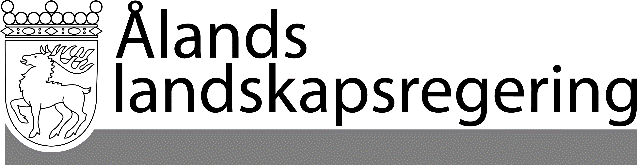 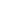 LAGFÖRSLAG nr 18/2019-2020LAGFÖRSLAG nr 18/2019-2020Datum2020-05-08Till Ålands lagtingTill Ålands lagtingTill Ålands lagtingTill Ålands lagtingTill Ålands lagtingKommunBelopp, euroBrändö51 492,82Eckerö95 485,64Finström292 933,97Föglö51 683,25Geta40 886,48Hammarland148 054,20Jomala572 981,43Kumlinge37 503,51Kökar26 788,10Lemland233 227,30Lumparland47 700,44Mariehamn1 517 046,58Saltvik204 964,95Sottunga12 910,59Sund122 188,56Vårdö44 152,18Mariehamn den 8 maj 2020Mariehamn den 8 maj 2020L a n t r å dVeronica ThörnroosFöredragande ministerTorbjörn EliassonFördelning via skattekraftFördelning via skattekraftFördelning via skattekraftDebiterad inkomstskatt 2018Inkomstskattesats 2018Inkomstskattesats 2020Kalkylerad skatt om skulle varit 2020 års skattesatsAndel av skattAndel av 3,5 miljoner euroBrändö1 381 79216,75 %16,75 %1 381 7921,47122 %51 493Eckerö2 562 32518,50 %18,50 %2 562 3252,72816 %95 486Finström8 073 23619,00 %18,50 %7 860 7838,36954 %292 934Föglö1 386 90217,50 %17,50 %1 386 9021,47666 %51 683Geta1 037 86817,50 %18,50 %1 097 1751,16819 %40 886Hammarland3 972 98417,25 %17,25 %3 972 9844,23012 %148 054Jomala15 375 76116,50 %16,50 %15 375 76116,37090 %572 981Kumlinge1 033 59419,00 %18,50 %1 006 3941,07153 %37 504Kökar718 84919,75 %19,75 %718 8490,76537 %26 788Lemland6 166 53716,75 %17,00 %6 258 5756,66364 %233 227Lumparland1 280 02519,50 %19,50 %1 280 0251,36287 %47 700Saltvik5 194 60017,00 %18,00 %5 500 1645,85614 %204 965Sottunga346 45118,00 %18,00 %346 4510,36887 %12 911Sund3 278 88819,50 %19,50 %3 278 8883,49110 %122 189Vårdö1 184 80919,00 %19,00 %1 184 8091,26149 %44 152Mariehamn41 299 41817,50 %17,25 %40 709 42643,34419 %1 517 047Åland94 294 03817,51 %17,44 %93 921 302100,00000 %3 500 000Landskapsandel för socialvården (barn- och äldreomsorg) samt samordnad socialtjänstLandskapsandel för socialvården (barn- och äldreomsorg) samt samordnad socialtjänstLandskapsandel för socialvården (barn- och äldreomsorg) samt samordnad socialtjänstLandskapsandel för socialvården (barn- och äldreomsorg) samt samordnad socialtjänstLandskapsandel för socialvården (barn- och äldreomsorg) samt samordnad socialtjänstLandskapsandel för socialvården (barn- och äldreomsorg) samt samordnad socialtjänstLandskapsandel för socialvården (barn- och äldreomsorg) samt samordnad socialtjänstLandskapsandel för socialvården (barn- och äldreomsorg) samt samordnad socialtjänstLandskapsandel för socialvården (barn- och äldreomsorg) samt samordnad socialtjänstSocialvårdSocialtjänstSociala lsandelarKALKYL 
Sociala lsandelarJämförelse Kalkyl-BeslutFördelning mellan kommunerBefolkningsandelBESLUT 2020 Sociala lsandelarBrändö335 010-53 459281 551281 55124 0151,6 %1,5 %257 536Eckerö281 169655 735936 904936 90449 9013,3 %3,2 %887 003Finström733 994130 975864 969864 969132 4778,8 %8,7 %732 492Föglö421 90020 066441 966441 96633 8722,2 %1,8 %408 094Geta157 482274 519432 001432 00127 9131,9 %1,7 %404 088Hammarland451 344276 497727 841727 84181 2475,4 %5,3 %646 593Jomala1 242 184-404 620837 564837 564237 62315,8 %16,9 %599 941Kumlinge297 052-3 730293 323293 32320 1011,3 %1,1 %273 222Kökar171 704-70 573101 131101 13112 3570,8 %0,8 %88 774Lemland545 945-148 269397 676397 676100 6886,7 %6,8 %296 989Lumparland109 440-97 96211 47911 47911 4790,8 %1,3 %0Saltvik598 23249 274647 506647 506103 5026,9 %6,2 %544 004Sottunga74 290-28 17246 11846 1185 1000,3 %0,3 %41 018Sund258 98272 816331 798331 79847 8723,2 %3,5 %283 926Vårdö367 28453 316420 600420 60029 0911,9 %1,5 %391 509Mariehamn3 249 4842 372 6425 622 1265 622 126589 72539,1 %39,4 %5 032 401Åland9 295 4973 099 05612 394 55312 394 5531 506 963100,0 %100,0 %10 887 590TotalsammanställningTotalsammanställningTotalsammanställningSociala landskapsandelarSkattekraftSammanlagtBrändö24 015,1851 492,8275 508,00Eckerö49 900,7095 485,64145 386,34Finström132 477,20292 933,97425 411,17Föglö33 871,8951 683,2585 555,14Geta27 912,8940 886,4868 799,37Hammarland81 247,40148 054,20229 301,60Jomala237 623,41572 981,43810 604,84Kumlinge20 100,9937 503,5157 604,50Kökar12 356,7826 788,1039 144,88Lemland100 687,56233 227,30333 914,86Lumparland11 478,8247 700,4459 179,26Saltvik103 501,64204 964,95308 466,59Sottunga5 100,0312 910,5918 010,62Sund47 872,38122 188,56170 060,94Vårdö29 091,3744 152,1873 243,55Mariehamn589 724,861 517 046,582 106 771,44Åland1 506 963,103 500 000,005 006 963,10